МИНИСТЕРСТВО КУЛЬТУРЫ КИРОВСКОЙ ОБЛАСТИ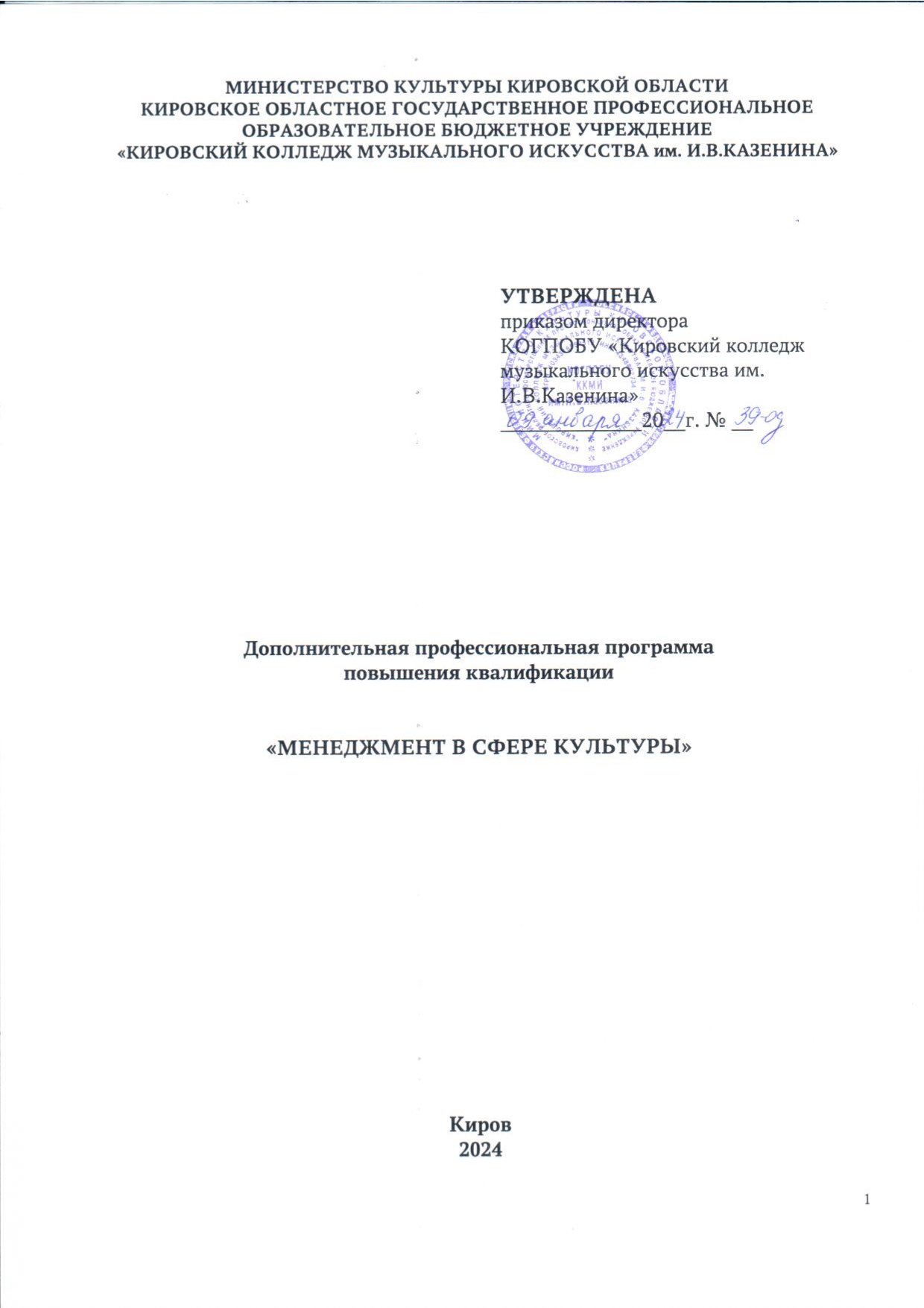 КИРОВСКОЕ ОБЛАСТНОЕ ГОСУДАРСТВЕННОЕ ПРОФЕССИОНАЛЬНОЕ ОБРАЗОВАТЕЛЬНОЕ БЮДЖЕТНОЕ УЧРЕЖДЕНИЕ«КИРОВСКИЙ КОЛЛЕДЖ МУЗЫКАЛЬНОГО ИСКУССТВА им. И.В.КАЗЕНИНА»Дополнительная профессиональная программаповышения квалификации«МЕНЕДЖМЕНТ В СФЕРЕ КУЛЬТУРЫ»Киров 2024Дополнительная профессиональная программа повышения квалификации «Менеджмент в сфере культуры» представляет собой комплекс основных характеристик и учебно-методических документов, обеспечивающих образовательный процесс в Учебно-методическом центре повышения квалификации Кировского областного государственного профессионального образовательного бюджетного учреждения «Кировский колледж музыкального искусства им.И.В.Казенина». Киров, 2024 . 14 с.© Кировское областное государственное профессиональное образовательное бюджетное учреждение «Кировский колледж музыкального искусства им.И.В.Казенина».1. Цели и задачи реализации дополнительной профессиональной программы повышения квалификации (далее – программа)Целью повышения квалификации является обновление теоретических и практических знаний специалистов в связи с повышением требований к уровню квалификации и необходимостью освоения современных методов решения профессиональных задач, качественное изменение профессиональных компетенций в рамках имеющейся квалификации. Цель: качественное изменение и совершенствование универсальных, общепрофессиональных и профессиональных компетенций, необходимых для выполнения следующих видов профессиональной деятельности в рамках имеющейся квалификации: информационно-аналитическая, организационно-управленческая; финансовая, предпринимательская, научно-исследовательская. Задачи:- развивать универсальные, общепрофессиональные, профессиональные компетенции, связанные с систематизацией теоретико-методологических  знаний и практического опыта управления в сфере культуры и искусства; - совершенствовать универсальные, общепрофессиональные, профессиональные компетенции, направленные на повышение уровня профессиональных знаний и освоение современных методов и технологий решения задач управления в сфере культуры и искусства;- ориентировать обучающихся на систематическое совершенствование универсальных, общепрофессиональных и профессиональных компетенций в профессиональной деятельности.2.  Нормативные документы для разработки программыПрограмма разработана в соответствии с: Трудовым кодексом Российской Федерации от 30.12.2001 № 197-ФЗ;Федеральным законом от 29.12.2012 № 273-ФЗ "Об образовании в Российской Федерации";Федеральным законом от 27.07.2006 г. № 149-ФЗ «Об информации, информационных технологиях и о защите информации»;Федеральным законом от 27.07. 2006 г. № 152-ФЗ «О персональных данных»;Федеральным законом от 29.12.2010 № 436-ФЗ "О защите детей от информации, причиняющей вред их здоровью и развитию";Постановлением Правительства Российской Федерации от 22.01.2013 № 23 "О Правилах разработки, утверждения и применения профессиональных стандартов; Распоряжением Правительства Российской Федерации от 31.03.2014 № 487-р "Об утверждении комплексного плана мероприятий по разработке профессиональных стандартов, их независимой профессионально-общественной экспертизе и применению на 2014 - 2016 годы";Приказом Минтруда России от 12.04.2013 № 148н "Об утверждении уровней квалификаций в целях разработки проектов профессиональных стандартов";Приказом Минтруда России от 29.04.2013 № 170н "Об утверждении методических рекомендаций по разработке профессионального стандарта";Приказом Минобрнауки России от 01.07.2013 № 499 "Об утверждении Порядка организации и осуществления образовательной деятельности по дополнительным профессиональным программам".Приказом Минобрнауки России от 15.11.2013 № 1244 «О внесении изменений в «Порядок организации и осуществления образовательной деятельности по дополнительным профессиональным программам»;Методическими рекомендациями по разработке основных профессиональных образовательных программ и дополнительных профессиональных программ с учетом соответствующих профессиональных стандартов  (утв. Министерством образования и науки РФ от 22 января 2015 г. № ДЛ-1/05вн);Методическими рекомендациями – разъяснениями о разработке дополнительных профессиональных программ на основе профессиональных стандартов (письмо Минобрнауки России от 22.04.2015 №ВК-1-3/06);Методическими рекомендациями по реализации дополнительных профессиональных программ с использованием дистанционных образовательных технологий, электронного обучения и в сетевой форме (письмом Минобрнауки России от 21.04.2015 №ВК-1013/06);Письмом Минобрнауки России от 22.04.2015 №ВК-1032/06 "О направлении методических рекомендаций" (вместе с "Методическими рекомендациями-разъяснениями по разработке дополнительных профессиональных программ на основе профессиональных стандартов");Методическими рекомендациями по организации итоговой аттестации при реализации дополнительных профессиональных программ (письмо Минобрнауки России от 30.03.2015 № АК-822/06);Приказом Минздравсоцразвития РФ от 30.03.2011 № 251н "Об утверждении Единого квалификационного справочника должностей руководителей, специалистов и служащих, раздел "Квалификационные характеристики должностей работников культуры, искусства и кинематографии"Письмом Министерства образования и науки РФ от 9 октября 2013 г. 
N 06-735 "О дополнительном профессиональном образовании" (вместе «Разъяснениями о законодательном и нормативном правовом обеспечении дополнительного профессионального образования»);Уставом КОГПОБУ «Кировский колледж музыкального искусства им. И.В.Казенина» (утв. решением министерства культуры Кировской области от 22.03.2021 №11);Федеральными государственными образовательными стандартами среднего профессионального и высшего образования в сфере культуры и искусства.3. Планируемые результаты обученияВ результате освоения программы обучающийся должен овладеть знаниями, умениями и навыками для расширения и углубления имеющихся компетенций, необходимых в его профессиональной деятельности. Наименования компетенций указываются в соответствии: ФГОС ВО (3++) по направлению подготовки 38.03.02 Менеджмент:универсальные компетенции:УК-1. Способность осуществлять поиск, критический анализ и синтез информации, применять системный подход для решения поставленных задачУК-2. Способность определять круг задач в рамках поставленной цели и выбирать оптимальные способы их решения, исходя из действующих правовых норм, имеющихся ресурсов и ограниченийУК-3. Способность осуществлять социальное взаимодействие и реализовывать свою роль в командеУК-4. Способность осуществлять деловую коммуникацию в устной и письменной формах на государственном языке Российской Федерации и иностранном(ых) языке(ах)УК-5. Способность  воспринимать межкультурное разнообразие общества в социально-историческом, этическом и философском контекстахУК-6. Способность управлять своим временем, выстраивать и реализовывать траекторию саморазвития на основе принципов образования в течение всей жизниУК-9. Способность использовать базовые дефектологические знания в социальной и профессиональной сферахУК-10. Способность принимать обоснованные экономические решения в различных областях жизнедеятельностиУК-11. Способность формировать нетерпимое отношение к коррупционному поведениюобщепрофессиональные компетенции:ОПК-1. Способность решать профессиональные задачи на основе знаний (на промежуточном уровне) экономической, организационной и управленческой теории;ОПК-2. Способность осуществлять сбор, обработку и анализ данных, необходимых для решения поставленных управленческих задач, с использованием современного инструментария и интеллектуальных информационно-аналитических систем;ОПК-3. Способность разрабатывать обоснованные организационно-управленческие решения с учетом их социальной значимости, содействовать их реализации в условиях сложной и динамичной среды и оценивать их последствия;ОПК-4. Способность  выявлять и оценивать новые рыночные возможности, разрабатывать бизнес-планы создания и развития новых направлений деятельности и организаций;ОПК-5. Способность использовать при решении профессиональных задач современные информационные технологии и программные средства, включая управление крупными массивами данных и их интеллектуальный анализ.Планируемые результаты обучения представлены в 10 разделе программы.4. Категория обучающихся и требования к базовому уровню образования обучающихсяРуководители, заместители руководителей и сотрудники учреждений культуры и образовательных организаций, имеющие среднее профессиональное или высшее образование.5. Форма обучения Очная, очно-заочная, заочная, в том числе с использованием дистанционных образовательных технологий.6. Трудоёмкость освоения программыОсвоение программы рассчитано на 72 часа. Программа также может реализовываться частично (по модулям) или в форме стажировки.7. Виды учебных занятий (работ)Лекционные и практические занятия, семинары, деловые игры, тренинги, выездные занятия, консультации, круглые столы, мастер-классы, выполнение практического задания (разработка проекта, программы, презентации и пр.).8. Календарный учебный графикКалендарный учебный график представляется в форме расписания занятий при наборе групп на обучение.9. Примерный учебный план 72 часаНа основании учебного плана при наборе группы на обучение разрабатывается учебно-тематический план, который включает наименование программы, цель обучения, категорию обучающихся, форму обучения, трудоемкость освоения программы (объем часов аудиторной и самостоятельной работы), срок обучения.Разделы (модули) учебного плана конкретизируются наименованием тем лекционных и практических занятий, творческих школ, круглых столов и других видов учебных занятий и учебных работ.Самостоятельная работа обучающихся представляет собой обязательную часть образовательной программы и выполняется обучающимися вне аудиторных занятий в соответствии с заданиями преподавателя. Самостоятельная работа может выполняться обучающимися в читальном зале библиотеки и в домашних условиях. Результаты самостоятельной работы контролируются преподавателем.10.  Рабочие программы модулейК учебному плану на 72 часаМодуль 1. Научно-практические основы менеджмента в сфере культуры (образования в сфере культуры)Управление как самостоятельная сфера знаний и деятельности. Организация как объект управления. Процессы и механизмы менеджмента. Интеграционные процессы в менеджменте. Административный менеджмент. Организационные процессы в менеджменте. Власть, влияние и стиль управления. Мотивация: понятие, подходы, основные теории. Контроль в управлении. Профессиональная компетентность руководителя учреждения (организации) сферы культуры и искусства. Виды, уровни и методы оценки эффективности менеджмента в сфере культуры и искусства. Модуль 2. Нормативно-правовое регулирование деятельности учрежденийкультуры (образования в сфере культуры)Государственная политика в сфере культуры. Правовое регулирование сферы культуры и образования в сфере культуры. Локальные нормативно-правовые акты учреждения. Особенности правового регулирования трудовых отношений. Правоприменительная практика защиты авторских и смежных прав. Основные нормативные документы, регулирующие работу учреждений культуры (образования в сфере культуры). Требования к содержанию и размещению информации на официальном сайте в соответствии с действующей нормативно-правовой базой.Нормативно-правовые документы, регламентирующие обеспечение равных возможностей в получении государственных услуг и их доступности для граждан пожилого возраста и лиц, имеющих ограниченные возможности здоровья. Документирование: понятие о документах, способах документирования, носителях информации и функциях документа. Правила оформления основных видов организационно-распорядительных документов. Организация работы с документами.Модуль 3. Психолого-педагогические основы менеджмента в сфере культуры (образования в сфере культуры)Психолого-педагогические основы управленческой деятельности. Психологические подходы к анализу управленческой деятельности. Психолого-педагогические аспекты принятия управленческих решений. Психолого-педагогические особенности мотивации сотрудников учреждений культуры (образования в сфере культуры).Личность руководителя: психологический портрет. Стили руководства. Формы коммуникации в организации, их назначение и роль в производственном процессе. Официальная коммуникация в организации. Публичные выступления. Эмоциональная устойчивость руководителя в коммуникативной ситуации. Коммуникационное обеспечение преобразований в организации. Конфликты в коллективе. Постижение природы конфликта, его видов, закономерностей протекания и функций. Знакомство с основами профилактики и алгоритмом разрешения конфликтов. Освоение техник регуляции эмоционального напряжения. Диагностика доминирующих стратегий поведения в конфликтной ситуации. Обучение применению эффективных стратегий разрешения конфликта.Психофизиологические особенности лиц, имеющих ограниченные возможности здоровья. Особенности делового общения с людьми пожилого возраста  и лицами, имеющими ограниченные возможности здоровья включая. Психологические особенности прямого общения и общения по телефону или через Интернет с лицами, имеющими ограниченные возможности здоровья. Профилактика конфликтов и медиаторство в общении с пожилыми людьми и лицами, имеющими ограничения здоровья. Технологии психолого-педагогического сопровождения и оказания помощи  лицам с ограниченными возможностями здоровья в условиях  учреждения сферы культуры (образования в сфере культуры).Модуль 4. Информационные технологии в управленческой деятельностиИнформационные ресурсы Интернета. Сервисы Интернета. Образовательные ресурсы и услуги Интернета. Проектирование и создание веб-сайта. Размещение сайта в сети Интернет: домен и хостинг. Технологии дистанционного образования. Организация дистанционного обучения с использованием программных оболочек. Возможность получения государственных и муниципальных услуг в электронном виде. Электронное взаимодействие с организациями и учреждениями. Различные формы обратной связи. Государственные и муниципальные услуги: портал gosuslugi.ru.   Компьютерная безопасность. Методы обеспечения информационной безопасности. Ответственность за правонарушения в сфере защиты информации.  Авторские права в сфере информационных технологий. Ответственность за использование нелицензионного программного обеспечения. Свободное программное обеспечение.Модуль 5. Управление персоналом в учреждениях культуры (образования в сфере культуры)Современные подходы к эффективному управлению персоналом: содержание, принципы, методы. Организация подбора и расстановки кадров. Особенности работы с молодыми специалистами в период их адаптации в коллективе. Технологии обучения персонала. Планирование деятельности по мотивации и стимулированию труда. Оценка результативности труда персонала. Методы создания и поддержания благоприятного морально-психологического климата в коллективе. Формирование корпоративной культуры в учреждении культуры (образования в сфере культуры).Модуль 6. Организация финансово-хозяйственной деятельности учрежденийкультуры (образования в сфере культуры)Нормативно-правовая база формирования плана финансово-хозяйственной деятельности учреждения. Организация учетного процесса в соответствии с требованиями законодательства. Формирование учетной политики учреждения. Формирование результата деятельности учреждения. Состав затрат, формирующих себестоимость услуг, в рамках выполнения государственного, муниципального задания. Правила проведения инвентаризации имущества и обязательств, порядок оформления результатов инвентаризации. Требования к организации и обеспечению учреждением внутреннего финансового контроля. Полномочия контрольно-счетных органов при проведении аудита закупок. Формирование эффективной структуры административно-хозяйственной службы с учетом целей и задач организации. Организация работы административно-хозяйственной службы.Модуль 7.  Маркетинговые коммуникации в сфере культуры (образования в сфере культуры)Сущность и назначение маркетинговых коммуникаций. Учреждения культуры (образования в сфере культуры) как субъекты коммуникаций. Процесс формирования интегрированных маркетинговых коммуникаций в сфере культуры (образования в сфере культуры). Целевые аудитории и их характеристика. Каналы коммуникации и их характеристика. Определение эффективности каналов коммуникаций в зависимости от целевой аудитории. PR-обеспечение деятельности учреждения культуры (образования в сфере культуры). Коммуникативное обеспечение события в сфере культуры и искусств. Методика анализа эффективности интегрированных маркетинговых коммуникаций в сфере культуры (образования в сфере культуры).Результаты обучения (усовершенствованные компетенции), необходимые для выполнения обобщенной трудовой функции:«Управление  организацией и ее развитием»11. Форма итоговой аттестацииИтоговая аттестация по дополнительной профессиональной программе повышения квалификации «Менеджмент в сфере культуры» проводится в форме зачета.11.1. Оценочные материалыОценка «зачтено» выставляется обучающемуся в случае демонстрации  достаточного уровня владения навыками публичного выступления, способности к полному, логичному и обоснованному ответу на поставленные проблемные вопросы, анализу социокультурной ситуации и способности делать выводы и заключения.Оценка «не зачтено» выставляется при отсутствии ответа на поставленный вопрос, либо в случае, если выступление носит поверхностный характер, не содержит фактологического материала, в выступлении отсутствуют логичность и последовательность.11.2. Примерные вопросы к зачетуОсобенности менеджмента в сфере культуры (образования в сфере культуры).Система механизмов менеджмента.Понятие культурной политики. Модели культурной политики.Механизмы передачи информации в учреждениях культуры (образования в сфере культуры). Признаки информационной системы менеджмента.Понятие, сущность и основные компоненты организационной культуры.Характеристика деятельности руководителя учреждения культуры (образования в сфере культуры).Корпоративная культура. Фирменный стиль учреждений культуры (образования в сфере культуры).Система разработки организационных документов «Устав», «Положение», «Договор», «Должностная инструкция» в учреждениях культуры (образования в сфере культуры).Планирование культурной деятельности в современных условиях.Формы и методы финансирования организаций культуры (образования в сфере культуры).Понятие, миссия и основные цели стратегического менеджмента.Организация деятельности по управлению кадрами. Содержание и методы подбора компетентного персонала.Порядок применения профессиональных стандартов в учреждениях культуры (образования в сфере культуры).Применение санкций, как определённой меры воздействия на подчиненных.Деловая этика.Профессиональное развитие персонала учреждений культуры (образования в сфере культуры).Учёт и отчётность в сфере культуры (образования в сфере культуры).Система контроля в учреждениях культуры (образования в сфере культуры).Организационные отношения в коллективе.Виды и методы стимулирования творческого персонала.Содержание мотивации и виды мотивов.Лидерство и социально-психологическое содержания руководства.Виды стилей руководства.Основные менеджерские характеристики. Управленческие способности.Преодоление конфликтов в трудовом коллективе.12. Организационно-педагогические условия12.1. Учебно-методическое, информационное и материально-техническое обеспечение ДППДополнительная профессиональная программа обеспечена необходимой учебно-методической документацией и материалами по всем учебным дисциплинам. Перечень основной и дополнительной литературы включен в рабочую программу дисциплины.Библиотечный фонд укомплектован печатными и электронными изданиями, необходимой учебной литературой по всем дисциплинам программы.Центр располагает достаточной материально-технической базой, обеспечивающей проведение всех видов и форм занятий. Обучающиеся обеспечены общежитием с необходимыми санитарнобытовыми условиями.12.2. Кадровое обеспечение реализации ДПП.Реализация ДПП программы повышения квалификации обеспечивается педагогическими кадрами, имеющими высшее образование, соответствующее направленности программы, осваиваемой слушателями, либо дополнительное профессиональное образование – профессиональная переподготовка, направленность (профиль) которой соответствует направленности дополнительной профессиональной программы, осваиваемой слушателями, или преподаваемому учебному курсу, дисциплине (модулю). При отсутствии педагогического образования – дополнительное профессионально педагогическое образование.Рекомендуемая литература:Основная литература:Авдулова Т. П. Менеджмент. – М., ГЭОТАР-Медиа. 2013. Виханский О. С., Наумов А. И. Менеджмент. – М., 2007.Дафт Р.Л. Менеджмент.– СПб., Питер, 2000.Карпов А. В. Психология менеджмента. – М., 2006.Казначевская Г. Б., Чуев И. Н., Матросова О. В. Менеджмент. – М., Феникс. 2013 Мескон М., Альберт М., Хедоури Ф. Основы менеджмента. – М., 2009.Переверзев М. П., Косцов Т. В. Менеджмент в сфере культуры и искусства. – М., 2009. Тульчинский Г.Л., Шекова Е.Л. Менеджмент в сфере культуры. – СПб., 2009.Чижиков В. М., Чижиков В. В. Введение в социокультурный менеджмент. – М., 2003.Экономика и менеджмент в сфере культуры : учеб. пособие / Науч. ред. Н. В. Кротова, Е. В. Галаева, И. В. Чарная. – М., 2007.Дополнительная литература:Веснин В.Р. Менеджмент в вопросах и ответах.– Москва: Проспект, 2003. Врадемас Д. Управление и искусство. – СПб., 2005. Герчикова И.Н. Менеджмент. – М.,: Банки и биржи, 2000. Друкер П. Задачи менеджмента в ХХI веке / Пер. с англ. – М., 2001.Егоршин А.П. Управление персоналом. – М., 2004.Желтенков А. В. Основы менеджмента: учеб. пособие/А. В. Желтенков, И. М. Жураховская, В. С. Семенович, С. А. Рябиченко, И. В. Брага, Я. К. Фимушкин – М., 2012. Котлер Ф. Маркетинг. Менеджмент / Пер. с англ. – М., 2001.Мерсер Д. Управление в самой преуспевающей корпорации мира. IBM.-М.: Экономика, 1994.Мильнер Б.З. Теория организации. – М., 2001.Резник С.Д. Персональный менеджмент. – М., 2005.Ромашенко В.Н. Принятие решений: ситуации и советы. – М., 1999.Румянцева З.П. и др. Общее управление организацией: принципы и процессы. – М., 2000.Спивак В.А. Корпоративная культура. – М., 2001.Управление организацией / Под ред. А.Г. Поршнева, З.П. Румянцевой. – М., 2000.Уткин Э.А. Конфликтология. Теория и практика. – М., 2000.Цыпкин Ю.А. Люкшинов А.Н., Эриашвили Н.Д. Менеджмент. – М., 2001. Примерный учебный план 36 часовК учебному плану на 36 часовМодуль 1. Вопросы эффективности развития детских школ искусствПриоритетные задачи государственной культурной политики сегодня. Отличительная особенность функционирования первой ступени отечественной системы дополнительного образования детей. Задачи воспитания молодого поколения в учреждениях для детей и молодежи, к которым относятся и ДШИ. Развитие сети ДШИ посредством методического и творческого взаимодействия с колледжами, училищами и вузами отрасли культуры.Увеличение количества мест для обучения одаренных детей по дополнительным предпрофессиональным программам в области искусств. Модернизация материально-технической базы ДШИ. Формирование новых принципов финансового обеспечения деятельности ДШИ. Повышение кадрового потенциала работников ДШИ.Модуль 2. Государственная регламентация образовательной деятельности в сфере дополнительного образования детейВопросы лицензирования образовательных учреждений.  Какими органами осуществляется лицензирование образовательной деятельности. Компетенция Федеральной службы по надзору в сфере образования и науки и органов исполнительной власти субъектов Российской Федерации в части лицензирования образовательной деятельности. Какая образовательная деятельность не подлежит лицензированию. Документы, подтверждающие наличие у соискателя лицензии или лицензиата в собственности или на ином законном основании оснащенных зданий, строений, сооружений, помещений и территорий, соответствующих установленным лицензионным нормативам обеспечения образовательной деятельности по заявленным для лицензирования образовательным программам.  Документы, свидетельствующие о наличии иного законного основания для использования указанных объектов недвижимости, помимо свидетельства о государственной регистрации права собственности. Модуль 3. Опыт формирования материально-технической и методической базы для художественного образования детей. Обеспечение условий безопасности в ДШИОбмен опытом работы. ЭкскурсияЭкскурсия по школе и обмен опытом работы от директора детской  школы искусств. Основные проблемы и пути их решения:— при организации учебного процесса. — при проведении технической инвентаризации объектов ДШИ.— при проведении работ по ремонту, благоустройству, переоснащению и модернизации материально-технической базы объектов ДШИ. — при обеспечении ДШИ учебниками и учебно-методическими пособиями. — для развития издательского направления.Модуль 4. Опыт реализации мероприятий в рамках нацпроекта «Культура»: проблемы и пути решения Обмен опытом работы. Экскурсия Экскурсия по школе и обмен опытом работы реализации нацпроекта «Культура» от директора Детской школы искусств (по согласованию). Информация о проблемах и трудностях, связанных с ремонтными работами и  путях развития школы. Оформление подготовительной проектно-сметной документации, демонтажные работы. Обмен опытом работы по данному направлению. Модуль 5. Актуальные вопросы формирования контингента учащихся и взаимодействия с образовательными учреждениями муниципалитета и регионаКруглый стол	Выступление с докладами, обмен опытом в рамках круглого стола руководителей детских школ искусств города Кирова,  Кировской области. Дискуссия. Обсуждение интересующих слушателей общих проблем и вопросов.Проблема сохранения контингента в ДШИ.  Каковы же предлагаемые пути решения проблемы? Модуль 6. Опыт работы с цифровыми ресурсами в образовательном процессе и конкурсных мероприятиях Информационно-коммуникационные технологии, пути индивидуализации обучения. Адаптированные варианты учебных программ для детей с недостаточными музыкальными данными. Здоровьесберегающие технологии. Контроль и оценка результатов обучения. Цифровой образовательный ресурс. АртРесурс РФ, сайты высших учебных заведений с видеоуроками и другие полезные методические материалы.Модуль 7. Конкурсные и фестивальные проекты ДШИ. Возможности интеграции в систему музыкального образования в Кировской областиКруглый столУчастие в конкурсах - стимул для упорной работы как учащихся так и преподавателей ДШИ и ДХШ. Организация конкурсной деятельности. Обсуждение общешкольных, городских и областных мероприятий,  проводимых в ДШИ города и области.Модуль 8. Повышение квалификации в развитии учреждений дополнительного образования детейПроблема кадрового потенциала для детских школ искусств. Предложения по формированию новой модели педагогической карьеры и сопровождения профессионального развития, через:— систему профессиональной мотивации (престиж и признание, выдвижение на конкурсы, гранты, предоставление возможности реализации авторских методик и т.п.);—  подготовку профессиональных педагогических кадров в области искусства в высших учебных заведениях, реализующих профессиональные программы в области искусства;— ведение практики повышения квалификации, профессиональной подготовки и переподготовки педагогических работников системы на базе существующих учреждений дополнительного профессионального образования, повышения квалификации и переквалификации кадров; разработка соответствующих методик, рекомендаций и программ.Модуль 9. Психология управления Управление – процесс достижения цели усилиями других людей. Каким образом побудить людей к совершению действий для достижения  цели, которая может быть им совершенно чуждой? Продукты управленческой деятельности. Особенности личности руководителя. Управленческие потребности и способности, индивидуальная управленческая концепция, принципы и правила управления. УТВЕРЖДЕНАприказом директора КОГПОБУ «Кировский колледж музыкального искусства им. И.В.Казенина»_____________20__г. № __№Наименование модулейОбъём в часахОбъём в часахОбъём в часах№Наименование модулейВсегоАудиторных часовСамостоятельная работаНаучно-практические основы менеджмента в сфере культуры (образования в сфере культуры)1064Нормативно-правовое регулирование деятельности учреждений культуры (образования в сфере культуры)1266Психолого-педагогические основы менеджмента в сфере культуры (образования в сфере культуры)1064Информационные технологии и защита информации в управленческой деятельности642Управление персоналом в учреждениях культуры (образования в сфере культуры)1046Организация финансово-хозяйственной деятельности учреждений культуры (образования в сфере культуры)1064Маркетинговые коммуникации в сфере культуры (образования в сфере культуры)1046Итоговая аттестация44Итого724032Результаты обучения (компетенции)Умения и знанияУчебные модули программыОПК-1 – ОПК-3-знание основ современного менеджмента, основных направлений государственной культурной политики-умение определять цели, концепцию, целевые показатели и индикаторы развития учреждения культуры (образования в сфере культуры)Научно-практические основы менеджмента в сфере культуры (образования в сфере культуры)УК-2, ОПК-1- знание законодательных и иных нормативно-правовых актов Российской Федерации, регламентирующих деятельность учреждений культуры (образования в сфере культуры) в Российской Федерации- умение разрабатывать локальные нормативные акты по основным вопросам организации и осуществления деятельности учреждений культуры (образования в сфере культуры)Нормативно-правовое регулирование деятельности учрежденийкультуры (образования в сфере культуры)УК-3, ОПК-3- знание основ педагогики и психологии, - умение владеть навыками организации и мотивации коллектива, предупреждать конфликты и отстаивать собственную позицию.Психолого-педагогические основы менеджмента в сфере культуры (образования в сфере культуры)УК-1, ОПК-2, ОПК-5- знание методов поиска, сбора, хранения, обработки профессионально значимой информации, принципов и способов построения информационного пространства в учреждении культуры, технологии организации каналов коммуникации и способов защиты информации- умение пользоваться вычислительной и иной вспомогательной техникой, информационными продуктами, технологиями, средствами связи и коммуникацийИнформационные технологии в управленческой деятельностиУК-3, УК-6, ОПК-1- знание современных подходов, методов, технологии и выявления нужд и профессиональных дефицитов работников учреждения культуры, профессиональной подготовки и профессионального развития.- умение  ставить задачи и распределять задания между подчиненными, принимать управленческие решения в условиях различных мнений, формировать трудовую мотивацию, инициативу и активность работниковУправление персоналом в учреждениях культуры (образования в сфере культуры)УК-2, УК-10, УК-11, ОПК-4- знание особенностей финансирования учреждений культуры (образования в сфере культуры) с учетом организационно-правовой формы собственности, порядок финансового обеспечения оказания государственных и муниципальных услуг - умение формировать финансовые и управленческие документы, проводить согласование статей бюджета в соответствии со стратегией учреждения, оценивать финансовую эффективность проведенного комплекса работ, оценивать риски в ведении финансовой деятельности учреждения культуры (образования в сфере культуры)Организация финансово-хозяйственной деятельности учреждений культуры (образования в сфере культуры)УК-3 – УК-5- знание основ маркетинга, форм и методов ведения рекламных кампаний,- умение выстраивать конструктивные отношения с социальными партнёрами и местным сообществомМаркетинговые коммуникации в сфере культуры (образования в сфере культуры)№Наименование модулейОбъём в часахОбъём в часахОбъём в часах№Наименование модулейВсегоАудиторных часовСамостоятельная работаВопросы эффективности развития детских школ искусств.422Государственная регламентация образовательной деятельности в системе дополнительного образования детей.422«Опыт формирования материально-технической и методической базы для художественного образования детей. Обеспечение условий безопасности в ДШИ».220«Опыт реализации мероприятий в рамках нацпроекта «Культура»: проблемы и пути решения»220«Актуальные вопросы формирования контингента учащихся и взаимодействия с образовательными учреждениями муниципалитета и региона».422«Опыт работы с цифровыми ресурсами в образовательном процессе и конкурсных мероприятиях».220«Конкурсные и фестивальные проекты ДШИ. Возможности интеграции в систему музыкального образования в Кировской области» 6428.Повышения квалификации в развитии учреждений дополнительного образования детей.4229.Психология управления. 642Итоговая аттестация22Итого362412